Об утверждении форм заявлений об участии в государственной итоговой аттестации по образовательным программам среднего общего образования 
в 2024 годуВ целях организации и проведения государственной итоговой аттестации по образовательным программам среднего общего образования для обучающихся образовательных организаций, освоивших образовательные программы среднего общего образования в очной, очно-заочной или заочной формах (далее – обучающиеся), в том числе иностранных граждан, лиц без гражданства, беженцев и вынужденных переселенцев, экстернов (далее – участники ГИА), единого государственного экзамена для выпускников прошлых лет, обучающихся по образовательным программам среднего профессионального образования (далее – обучающиеся СПО) в 2024 году ПРИКАЗЫВАЮ:1. Утвердить форму заявления об участии в ГИА обучающихся, экстернов согласно приложению 1 к настоящему приказу.2. Утвердить форму заявления для участия в ЕГЭ выпускника прошлых лет согласно приложению 2 к настоящему приказу.3. Утвердить форму заявления для участия в ЕГЭ обучающегося СПО согласно приложению 3 к настоящему приказу.4. Контроль за исполнением настоящего приказа оставляю за собой.Директор Департамента образования и наукиКурганской области                                                                                             А.Б. КочеровНовоселова И.А.(3522) 64-02-83Приложение 1 к приказу Департамента образования и науки Курганской областиот _________________2024 г. № _______«Об утверждении форм заявлений об участии в государственной итоговой аттестации по образовательным программам среднего общего образования в 2024 году»Руководителю ___________________________________________________________(наименование образовательной организации)____________________________________(Ф.И.О. руководителя (полностью))____________________________________ЗАЯВЛЕНИЕ ОБ УЧАСТИИ В ГИА-11(фамилия)(имя)(отчество)Наименование документа, удостоверяющего личность _____________________________________________________________________________СНИЛС __________________________Прошу зарегистрировать меня для участия в государственной итоговой аттестации по образовательным программам среднего общего образования согласно указанным форме (формам) и срокам участия в ГИА по следующим учебным предметам:* Форма проведения ГВЭ по русскому языку (диктант) предусмотрена для обучающихся с расстройствами аутистического спектра. ГВЭ по учебному предмету «Математика» не имеет уровней.** Экзамены по иностранному языку в письменной и устной формах проходят в разные дни. Максимальный результат экзамена по иностранному языку – 100 тестовых баллов, из них максимальный балл по письменной части составляет 80 баллов, в устной части – 20 баллов.С Порядком проведения государственной итоговой аттестации по образовательным программам среднего общего образования, утвержденным приказом Минпросвещения России и Рособрнадзора 4 апреля 2023 года № 233/552, ознакомлен (а,ы).Для поступления в образовательные организации высшего образования по специальностям и направлениям подготовки, требующим результаты по математике, учитываются результаты по математике профильного уровня. Подпись обучающегося ______________/__________________________________________                                                                                                                                               (Ф.И.О. полностью)Подпись родителя (законного представителя) ______________/________________________________________                                                                                                                                                    (Ф.И.О. полностью)Дата подачи заявления «____» _______________ 20___ г.Приложение 2 к приказу Департамента образования и науки Курганской областиот _________________2024 г. № _______«Об утверждении форм заявлений об участии в государственной итоговой аттестации по образовательным программам среднего общего образования в 2024 году»Руководителю________________________________________________________________________________________________________________________________________________ЗАЯВЛЕНИЕ ДЛЯ УЧАСТИЯ В ЕГЭ ВЫПУСКНИКА ПРОШЛЫХ ЛЕТ(фамилия)(имя)(отчество)Гражданство: ________________________________________________________________Наименование документа, удостоверяющего личность_____________________________________________________________________________СНИЛС: _________________________Документ, подтверждающий получение:         среднего общего образования;       НПО;                                            СПО, выдан ______________________________________________________                                                                                                                                                                                                                                                                                                                                                     (наименование образовательной организации)_______________________________________________________________________________________________________Прошу зарегистрировать меня для участия в едином государственном экзамене (ЕГЭ) по следующим учебным предметам:С Порядком проведения государственной итоговой аттестации по образовательным программам среднего общего образования, утвержденным приказом Минпросвещения России и Рособрнадзора 4 апреля 2023 года № 233/552, ознакомлен(а).Копии документа об образовании и документа, удостоверяющего личность, прилагаются.Подпись заявителя ________________/___________________________________________                                                                                                                                             (Ф.И.О. полностью)Подпись родителя (законного представителя) _____________/________________________                                                                                                                                                                     (Ф.И.О. полностью)Дата подачи заявления «____» _____________ 20___ г.    Приложение 3 к приказу Департамента образования и науки Курганской областиот _________________2024 г. № _______«Об утверждении форм заявлений об участии в государственной итоговой аттестации по образовательным программам среднего общего образования в 2024 году»Руководителю________________________________________________________________________________________________________________________________________________ЗАЯВЛЕНИЕ ДЛЯ УЧАСТИЯ В ЕГЭ ОБУЧАЮЩЕГОСЯ СПО(фамилия)(имя)(отчество)Гражданство: ________________________________________________________________Наименование документа, удостоверяющего личность _______________________________________________________________________________СНИЛС: _________________________Обучающийся ______________ курса_____________________________________________________________________________(наименование образовательной организации)_______________________________________________________________________________________________________Прошу зарегистрировать меня для участия в едином государственном экзамене (ЕГЭ) по следующим учебным предметам:С Порядком проведения государственной итоговой аттестации по образовательным программам среднего общего образования, утвержденным приказом Минпросвещения России и Рособрнадзора 4 апреля 2023 года № 233/552, ознакомлен(а).Копия документа, удостоверяющего личность, справка из образовательной организации, в которой прохожу обучение, подтверждающая освоение образовательной программы среднего общего образования (справка, подтверждающая завершение освоения образовательной программы среднего общего образования в текущем учебном году), прилагаются.Подпись заявителя ________________/____________________________________________                                                                                                                                          (Ф.И.О. полностью)Подпись родителя (законного представителя) ________________/______________________________________                                                                                                                                                  (Ф.И.О. полностью)Дата подачи заявления «____» _____________ 20___ г.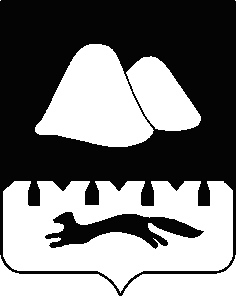 ПРАВИТЕЛЬСТВО КУРГАНСКОЙ ОБЛАСТИДепартамент образования и науки Курганской областиПРИКАЗот ____________________________ № ________г. Курган Я, Дата рождения:чч.мм.гг Пол:мужскойженский Серия          НомерНаименование учебного предметаФорма ГИАФорма ГИАФорма ГИАНаименование учебного предметаФорма ГИАФорма ГИАФорма ГИАНаименование учебного предметаЕГЭ(дата)ГВЭ*(дата)ГВЭ*(дата)Наименование учебного предметаЕГЭ(дата)ГВЭ*(дата)ГВЭ*(дата)Наименование учебного предметаЕГЭ(дата)письменная формаустная формаНаименование учебного предметаЕГЭ(дата)письменная формаустная формаРусский языкЛитературасочинениеХХАнглийский язык**изложениеХХАнглийский язык устныйдиктант*ХХНемецкий язык**Математика*базового уровняНемецкий язык устный Математика профильного уровняФранцузский язык**ФизикаФранцузский язык устный ХимияИспанский язык**Информатика и ИКТИспанский язык устныйБиологияКитайский язык**История Китайский язык устныйГеографияРодной языкХХОбществознаниеРодная литератураХХЗаполняется участниками ГИА с ОВЗ, детьми-инвалидами, инвалидами при необходимостиПрошу создать для участия в ГИА следующие условия, учитывающие состояние здоровья, особенности психофизического развития:           Специализированная аудитория            Увеличение продолжительности выполнения экзаменационной работы на 1,5 часаУвеличение продолжительности выполнения экзаменационной работы по иностранным языкам (раздел «Говорение») на 30 минут (специализированная аудитория)______________________________________________________________________________________________________________________________________________________________________________________________________________________________________________________ (указать иные дополнительные условия / материально-техническое оснащение, учитывающиесостояние здоровья, особенности психофизического развития)К заявлению прилагаю следующие документы***: Копия рекомендаций ПМПК                                Справка МСЭ______________________________________________________*** Участники ГИА с ограниченными возможностями здоровья при подаче заявления предъявляют копию рекомендаций психолого-медико-педагогической комиссии (копия рекомендаций ПМПК), а участники ГИА – дети-инвалиды и инвалиды – оригинал или заверенную копию справки, подтверждающую факт установления инвалидности, выданной федеральным государственным учреждением медико-социальной экспертизы (справка МСЭ), а также копию рекомендаций ПМПК в случаях, предусмотренных пунктом 53 Порядка проведения государственной итоговой аттестации по образовательным программам среднего общего образования, утвержденного приказом Минпросвещения России и Рособрнадзора 7 ноября 2018 года № 190/1512.На период проведения ГИА документы должны быть действительны.Контактный телефон()--Регистрационный номер заявления Я, Дата рождения:чч.мм.гг Пол:мужскойженский СерияНомерНаименование учебного предметаДата экзаменаНаименование учебного предметаДата экзаменаРусский языкАнглийский язык*Математика профильного уровняАнглийский язык устныйФизикаНемецкий язык*ХимияНемецкий язык устный Информатика и ИКТФранцузский язык*БиологияФранцузский язык устный История Испанский язык*ГеографияИспанский язык устныйОбществознаниеКитайский язык*ЛитератураКитайский язык устный* Экзамены по иностранному языку в письменной и устной форме проходят в разные дни. Максимальный результат экзамена по иностранному языку – 100 тестовых баллов, из них максимальный балл по письменной части составляет 80 баллов, в устной части – 20 баллов.* Экзамены по иностранному языку в письменной и устной форме проходят в разные дни. Максимальный результат экзамена по иностранному языку – 100 тестовых баллов, из них максимальный балл по письменной части составляет 80 баллов, в устной части – 20 баллов.* Экзамены по иностранному языку в письменной и устной форме проходят в разные дни. Максимальный результат экзамена по иностранному языку – 100 тестовых баллов, из них максимальный балл по письменной части составляет 80 баллов, в устной части – 20 баллов.* Экзамены по иностранному языку в письменной и устной форме проходят в разные дни. Максимальный результат экзамена по иностранному языку – 100 тестовых баллов, из них максимальный балл по письменной части составляет 80 баллов, в устной части – 20 баллов.Заполняется участниками ЕГЭ с ОВЗ, детьми-инвалидами, инвалидами при необходимостиПрошу создать для участия в ЕГЭ следующие условия, учитывающие состояние здоровья, особенности психофизического развития:Специализированная аудитория Увеличение продолжительности выполнения экзаменационной работы на 1,5 часа Увеличение продолжительности выполнения экзаменационной работы по иностранным языкам (раздел «Говорение») на 30 минут (специализированная аудитория)        _____________________________________________________________________________        _____________________________________________________________________________        _____________________________________________________________________________(указать иные дополнительные условия / материально-техническое оснащение, учитывающие состояние здоровья, особенности психофизического развития)К заявлению прилагаю следующие документы**: Копия рекомендаций ПМПК   	                    Справка МСЭ______________________________________________________** Участники ЕГЭ с ограниченными возможностями здоровья при подаче заявления предъявляют копию рекомендаций психолого-медико-педагогической комиссии (копия рекомендаций ПМПК), а участники ЕГЭ – дети-инвалиды и инвалиды – оригинал или заверенную копию справки, подтверждающей факт установления инвалидности, выданной федеральным государственным учреждением медико-социальной экспертизы (справка МСЭ), а также копию рекомендаций ПМПК в случаях, предусмотренных пунктом 53 Порядка проведения государственной итоговой аттестации по образовательным программам среднего общего образования, утвержденного приказом Минпросвещения России и Рособрнадзора 7 ноября 2018 года № 190/1512.На период проведения ЕГЭ документы должны быть действительны.Контактный телефон()--Регистрационный номер заявления  Я, Дата рождения:чч.мм.гг Пол:мужскойженскийСерияНомерНаименование учебного предметаДата экзаменаНаименование учебного предметаДата экзаменаРусский языкАнглийский язык*Математика профильного уровняАнглийский язык устныйФизикаНемецкий язык*ХимияНемецкий язык устный Информатика и ИКТФранцузский язык*БиологияФранцузский язык устный История Испанский язык*ГеографияИспанский язык устныйОбществознаниеКитайский язык*ЛитератураКитайский язык устный* Экзамены по иностранному языку в письменной и устной форме проходят в разные дни. Максимальный результат экзамена по иностранному языку – 100 тестовых баллов, из них максимальный балл по письменной части составляет 80 баллов, в устной части – 20 баллов.* Экзамены по иностранному языку в письменной и устной форме проходят в разные дни. Максимальный результат экзамена по иностранному языку – 100 тестовых баллов, из них максимальный балл по письменной части составляет 80 баллов, в устной части – 20 баллов.* Экзамены по иностранному языку в письменной и устной форме проходят в разные дни. Максимальный результат экзамена по иностранному языку – 100 тестовых баллов, из них максимальный балл по письменной части составляет 80 баллов, в устной части – 20 баллов.* Экзамены по иностранному языку в письменной и устной форме проходят в разные дни. Максимальный результат экзамена по иностранному языку – 100 тестовых баллов, из них максимальный балл по письменной части составляет 80 баллов, в устной части – 20 баллов.Заполняется участниками ЕГЭ с ОВЗ, детьми-инвалидами, инвалидами при необходимостиПрошу создать для участия в ЕГЭ следующие условия, учитывающие состояние здоровья, особенности психофизического развития:Специализированная аудитория Увеличение продолжительности выполнения экзаменационной работы на 1,5 часа Увеличение продолжительности выполнения экзаменационной работы по иностранным языкам раздел «Говорение» на 30 минут (специализированная аудитория)          _____________________________________________________________________________           _____________________________________________________________________________           _____________________________________________________________________________(указать иные дополнительные условия / материально-техническое оснащение, учитывающие состояние здоровья, особенности психофизического развития)К заявлению прилагаю следующие документы**: Копия рекомендаций ПМПК                                Справка МСЭ____________________________________________________________________** Участники ЕГЭ с ограниченными возможностями здоровья при подаче заявления предъявляют копию рекомендаций психолого-медико-педагогической комиссии (копия рекомендаций ПМПК), а участники ЕГЭ – дети-инвалиды и инвалиды – оригинал или заверенную копию справки, подтверждающей факт установления инвалидности, выданной федеральным государственным учреждением медико-социальной экспертизы (справка МСЭ), а также копию рекомендаций ПМПК в случаях, предусмотренных пунктом 53 Порядка проведения государственной итоговой аттестации по образовательным программам среднего общего образования, утвержденного приказом Минпросвещения России и Рособрнадзора 7 ноября 2018 года № 190/1512.На период проведения ЕГЭ документы должны быть действительны.Контактный телефон()--Регистрационный номер заявления